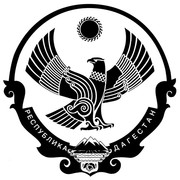                                                    РЕСПУБЛИКА ДАГЕСТАНГОРОДСКОЙ ОКРУГ «ГОРОД КАСПИЙСК»МУНИЦИПАЛЬНОЕ БЮДЖЕТНОЕ ОБЩЕОБРАЗОВАТЕЛЬНОЕ УЧРЕЖДЕНИЕ«СРЕДНЯЯ ОБЩЕОБРАЗОВАТЕЛЬНАЯ ШКОЛА №3ИМЕНИ ГАДЖИБЕКОВА А.И.»368300  РД, г. Каспийск, ул. Дахадаева, д.78                     e-mail: school-3-kasp@mail. ru       тел. 5-41-28 «25» февраля  2021г.                                                                                                    № 37                                                           ПРИКАЗ "О проведении ВПР 2021 году"        В соответствии с Приказом Министерства образования и науки Рособрнадзора от 12.02.2021года  «О проведении  всероссийских проверочных работ в 4-8,10-11 классах в 2021 году»  с изменениями ,внесенными приказом Министерства образования и науки РФ от 11 декабря 2017 года № 1205 и в соответствии с официальным расписанием ВПР  на 2021 год. Приказываю: Назначить координатами по проведению ВПР зам. директора по УВР: Сефербекову З.А., Амирову Г.З., Тахакаеву Б.М..            Координатам необходимо:Обеспечить проведение подготовительных мероприятий для включения образовательной организации в списки участников ВПР, в том числе, авторизацию в ФИС ОКО (https://fis-oko.obrnadzor.gov.ru/ раздел «Обмен данными» или по прямой ссылке https://lk-fisoko.obrnadzor.gov.ru/), получение логина и пароля доступа в личный кабинет образовательной организации, заполнение опросного листа ОО – участника ВПР, получение инструктивных материалов.Внести необходимые изменения в расписание занятий  ОО в дни проведения ВПРСкачать в личном кабинете в ФИС ОКО протокол проведения работы и список кодов участников. Распечатать бумажный протокол и коды участников. Разрезать лист с кодами участников для выдачи каждому участнику отдельного кода.Скачать комплексы для проведения ВПР (зашифрованный архив) в личном кабинете ФИС ОКО до дня проведения работы для 4, 5, 6, 7, 8, 10 и 11  классов. Получить шифр для распаковки архива в личном кабинете в ФИС ОКО для  4, 5, 6, 7, 8, 10 и 11  классов. Даты получения архивов с материалами и шифров к архиву указаны в плане-графике проведения ВПР 2021.Скачать комплекты для проведения ВПР (архив не зашифрован) в личном кабинете ФИС ОКО до дня проведения работы для 4 (все предметы и 5 (Русский язык, математика) классов. Для каждой ОО варианты сгенерированы индивидуально на основе банка заданий ВПР с использованием ФИС ОКО. Даты получения архивов с материалами указаны в плане-графике проведения ВПР 2021. Распечатать варианты ВПР но всех участниковОрганизовать выполнение участниками работы. Выдать каждому участнику код (причем каждому участнику один и тот же код на все работы). Каждый код используется во всей ОО только один раз. В процессе проведения работы заполнить бумажный протокол, в котором фиксируется соответствие кода и ФИО участника. Каждый ученик переписывает код в специально отведенное поле на каждой странице работы. Работа может выполняться ручками (синей или черной), которые используются обучающимися на уроках.По окончании проведения работы собрать все комплекты и в личном кабинете в ФИС ОКО получить критерии оценивания ответов. Даты получения критериев оценивания работ указаны в плане-графике проведения ВПР 2021.Получить через личный кабинет в ФИС ОКО электронную форму сбора результатов ВПР. Даты получения форм сбора результатов указаны в плане-графике проведения ВПР 2021.Организовать проверку ответов участников с помощью критериев по соответствующему предмету и заполнить форму сбора результатов выполнения ВПР, для каждого из участников внести в форму его код, номер варианта работы и баллы за задания. В электронном протоколе передаются только коды участников, ФИО не указываются. Соответствие ФИО и кода останется в ОО в виде бумажного протокола.Загрузить форму сбора результатов в ФИС ОКО. Загрузка формы сбора результатов в ФИС ОКО должна быть осуществлена по графику: 4-8, 10-11 классы. Всероссийские проверочные работы в 4 классах с 15 марта по 21 мая и в соответствии с порядком проведения ВПР провести проверочную работу в 4 классах на следующих уроках:	-по русскому языку (часть 1) 07.04.2021 на 2 уроке;	-по русскому языку (часть 2) 09.04.2021 на 2 уроке;	-по математике 13.04.2021 на 2 уроке;	-по окружающему миру 15.04.2021 на 2 уроке.Выделить для проведения ВПР следующие помещения: кабинет № -------Назначить ответственным за проведение ВПР в 4 классах Тахакаеву Б.М., зам.директора по УВР.Провести (или принять участие) ВПР в 5 классах в следующие сроки на 3-5 уроках:	- 07.04.2021- история 	- 09.04.2021- биология	- 13.04.2021 - математика	- 15.04.2021 – русский языкВыделить для проведения ВПР в 5 классах следующие помещения:                                каб.№13, 14, 15, 16, 17, 26, 27. Провести ВПР в 6 классах в следующие сроки на 3-5 уроках:                                               -                 23.04.2021 – русский язык                                                                                                                 – 21.04.2021 – математика                                                                                                                   2 предмета по выбору на ФИС ОКОВыделить для проведения ВПР в 6 классах следующие помещения: каб.№13, 14, 15, 16, 17, 26, 27.Провести ВПР в 7 классах в следующие сроки на 3-5 уроках: 31.03.2021- обществознание02.04.2021 – иностранный язык08.04.2021- биология09.04.2021- русский язык14.04.2021- история16.04.2021- математика21.04.2021- география23.04.2021- физикаВыделить для проведения ВПР в 7 классах следующие помещения: каб.№13, 14, 15, 16, 17, 26, 27.Провести ВПР в 8 классах в следующие сроки:                                                                                      - 12.05.2021 – русский язык                                                                                                                 - 14.05.2021 – математика                                                                                                                   2 предмета по выбору на ФИС ОКО Выделить для проведения ВПР в 8 классах следующие помещения: каб.№13, 14, 15, 16, 17, 26, 27.Провести  Всероссийские проверочные работы в 10 классах в следующие сроки:                15.03.2021 –по учебному предмету «География»  -В соответствии с порядком проведения ВПР провести проверочную работу в  10 классах на следующих уроках-Выделить для проведения ВПР в 11 классах следующие помещения: 29, 32-Вровести (или принять участие в проведении) Всероссийские проверочные работы в 11 классах в следующие сроки на 3-5 уроках:13.03.2021- «Химия»11-12.03.2021- «Иностранный язык»19.03.2021- «Физика»17.03.2021- «Биология»16.03.2021- «История»18.03.2021- «География»Проверочные работы в 11 классе по предметам пишут ученики, которые не выбрали ЕГЭ по данному предмету.4. Просмотреть статистические отчеты по проведению работы в личном кабинете ФИС ОКО (раздел «Аналитика»). При необходимости экспортировать их в формат MS Excel и сохранить на свой компьютер. С помощью бумажного протокола установить соответствие между ФИО участников и их результатами. Сроки получения результатов по соответствующим предметам указаны в плане-графике проведения ВПР 2021.Назначить организаторами проведения ВПР в соответствующих кабинетах:(прилагается)                      Организаторам проведения ВПР в соответствующих кабинетах:-проверить готовность аудитории перед проведением проверочной работы;-выдать комплекты проверочных работ участникам;-обеспечить порядок в кабинете во время проведения проверочной работы;-заполнить бумажный протокол во время проведения проверочной работы;-собрать работы участников по окончании проверочной работы и передать их Амировой Г.З. Сефербековой З.А.Назначить дежурными, ответственными за соблюдение порядка и тишины в соответствующих помещениях во время проведения проверочной работыВрио директора                                                      /Амирова Г.З./